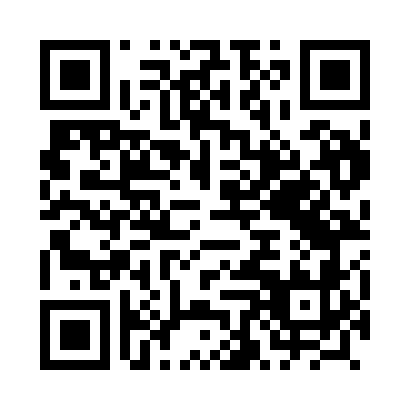 Prayer times for Zabostow, PolandMon 1 Apr 2024 - Tue 30 Apr 2024High Latitude Method: Angle Based RulePrayer Calculation Method: Muslim World LeagueAsar Calculation Method: HanafiPrayer times provided by https://www.salahtimes.comDateDayFajrSunriseDhuhrAsrMaghribIsha1Mon4:136:1412:445:107:149:082Tue4:106:1212:435:127:169:103Wed4:076:0912:435:137:189:124Thu4:046:0712:435:147:209:155Fri4:016:0512:425:157:219:176Sat3:586:0212:425:177:239:197Sun3:556:0012:425:187:259:228Mon3:525:5812:425:197:269:249Tue3:495:5612:415:207:289:2710Wed3:465:5312:415:217:309:2911Thu3:435:5112:415:237:329:3112Fri3:405:4912:415:247:339:3413Sat3:375:4712:405:257:359:3714Sun3:345:4412:405:267:379:3915Mon3:305:4212:405:277:389:4216Tue3:275:4012:405:287:409:4417Wed3:245:3812:395:307:429:4718Thu3:215:3612:395:317:449:5019Fri3:175:3312:395:327:459:5220Sat3:145:3112:395:337:479:5521Sun3:115:2912:395:347:499:5822Mon3:075:2712:385:357:5010:0123Tue3:045:2512:385:367:5210:0424Wed3:005:2312:385:377:5410:0725Thu2:575:2112:385:387:5610:1026Fri2:535:1912:385:407:5710:1327Sat2:505:1712:375:417:5910:1628Sun2:465:1512:375:428:0110:1929Mon2:425:1312:375:438:0210:2230Tue2:385:1112:375:448:0410:25